Golf should be fun! You should feel safe and enjoy your sportIs something worrying you?Do you need someone to talk to?Speak to your club welfare officer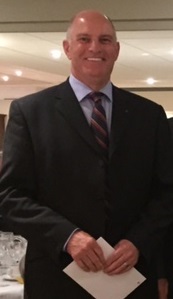 Club Welfare Officer   Clive Burkin        Email address:         clive.burkin@yahoo.co.uk	Telephone Number:        07592261864Alternatively, you can speak to someone atChildLine 0800 1111 | NSPCC 0808 800 5000 | England Golf 01526 351851      